Почтовый адрес по регистрации: ____________________________________________________________                                                                                                                                   (с указанием  почтового   индекса)  _________________________________________________Электронный адрес_____________________ Адрес по проживанию (место жительства): ________________________________________________________________________________________________________________________________________________Контактные телефоны: личный    ________________________________________________________________                               З А Я В Л Е Н И ЕПрошу принять меня на обучение по программам подготовки научно-педагогических кадров в аспирантуре по следующим направлениям подготовки:  Наличие документа об инвалидности_____________Требуются специальные условия для сдачи вступительных испытаний (для лиц с ОВЗ):_____________________________________________________________________________(перечень вступительных испытаний,    специальные условия) ____________________________________________________________________________________________________________________Вступительные испытания В НГАСУ(Сибстрин) сдаются на русском языке.Проведение вступительных испытаний с использованием дистанционных технологий в НГАСУ (Сибстрин) предусмотрено.О  себе  сообщаю  следующее:Имею  образование: ________________________________________________________________Документ об образовании или об образовании и о квалификации __________________Серия  _________  номер ___________________   рег. № ________   год выдачи  _____________ Наименование  учебного  заведения ____________________________________________________________________________________________________________________________________Квалификация__________________________Изучаемый иностранный язык: _____________________________Имею  индивидуальные  достижения:  ___________________________  ( да / нет)                                                                                             при наличии индивидуальных достижений – заполнить приложение № 1                                                                                                            На период обучения в общежитии           нуждаюсь    [_]              не нуждаюсь [_]   При подаче заявления ознакомлен(-а) (в том числе через информационные системы общего пользования):с копией лицензии на осуществление образовательной деятельности (с приложениями), с копией свидетельства о государственной аккредитации (с приложениями) или с информацией об отсутствии указанного свидетельства;с Правилами приёма в вуз, в том числе с правилами подачи апелляции по результатам вступительных испытаний, проводимых вузом.Я предупрежден(-а) о датах  завершения приёма заявлений о согласии на зачисление.                                                                             Подпись поступающего  ___________________  Я гарантирую, что указанная информация в настоящем заявлении является достоверной и подтверждаю подлинность поданных документов.В случае невыполнения или нарушения мною обязательств, предусмотренных указанными правилами, претензий к приёмной комиссии не имею.                                                                            Подпись поступающего  ____________________  При поступлении на обучение на места в рамках контрольных цифр  подтверждаю отсутствие диплома об окончании аспирантуры (адъюнктуры) или диплома кандидата наук – при поступлении на обучение на места в рамках контрольных цифр.                                                                              Подпись  поступающего    _______________________При предоставлении документа иностранного государства об образовании, требующего свидетельство о признании иностранного образования, обязуюсь получить и предоставить это свидетельство в течение первого года обучения. Ознакомлен с тем, что в случае предоставления не всех сведений, предусмотренных настоящим заявлением и/или недостоверных сведений/документов, я выбываю из конкурса.«___»____________2020 г.                                    Подпись поступающего ______________________   Правильность заполнения заявления и представленных данных, наличие соответствующих документов   подтверждаю                                    ______________________/______________________________________(Ф.И.О.)Документы   принял   технический  секретарь   отборочной   комиссии         « _____ »  __________________ 2020  г.                 __________________________ / _________________________________(Ф.И.О.)Приложение  № 1к заявлению о приеме на обучение           .от   ________________________________(Фамилия И.О.)                                    .                          При  поступлении  прошу  учесть  следующие  мои   индивидуальные достижения: «___» ________________ 2022 г.                 Подпись поступающего___________________Ректору Сколубовичу  Ю. Л.     ЗАЯВЛЕНИЕ  О  СОГЛАСИИ   НА  ЗАЧИСЛЕНИЕЯ, ________________________________________________________________________________________(фамилия, имя, отчество полностью)согласен(а) на зачисление в федеральное государственное бюджетное образовательное учреждение  высшего  образования  «Новосибирский  государственный  архитектурно- строительный университет (Сибстрин)»  по  направлению  подготовки/специальности _____________________________________,на места        за счет средств федерального бюджета / по договорам об оказании платных образовательных услуг                                                                       (нужное подчеркнуть)  по __________________________ форме  обучения.          очной / очно-заочной / заочной    ОБЯЗУЮСЬ в течение первого года обучения в НГАСУ (Сибстрин):    1) предoставить в НГАСУ (Сибстрин) оригинал документа, удостоверяющего образование соответствующего уровня (диплом), электронная копия которого была подана в НГАСУ (Сибстрин) при подаче заявления о приеме на обучение;    2) для представивших документ иностранного государства об образовании, который требует представления также свидетельства о признании иностранного образования и (или) иностранной квалификации, - получить и предoставить в НГАСУ (Сибстрин) свидетельство о признании иностранного образования;    ПОДТВЕРЖДАЮ отсутствие действительных (не отозванных) Заявлений о согласии на зачисление на обучение по программам высшего образования данного уровня (отсутствие Заявления о согласии на зачисление на обучение по программам подготовки научно-педагогических кадров в аспирантуре) на бюджетные места, в том числе поданные в другие организации высшего образования.Личная подпись    ______________  /______________________                                                                                                                                                                 Фамилия И.О.Согласиесубъекта на обработку своих персональных данныхСубъект персональных данных __________________________________________________                                     ___________________________________________________________________________________(Ф.И.О.)_______________________________________________________________________________адрес проживания___________________________________________________________________серия, номер документа, удостоверяющего личность, кем и когда выдан_____________________________________________________________________________________Оператор персональных данных (ОПД) Федеральное государственное бюджетное образовательное учреждение высшего образования «Новосибирский государственный архитектурно-строительный университет (Сибстрин)» ул. Ленинградская, д.113, г. Новосибирск, 630008Субъект, разрешает ОПД, обработку персональных данных (список приведен в п.3 настоящего Согласия) на следующих условиях:1. Субъект дает согласие на обработку Оператором своих персональных данных, то есть совершение, в том числе, следующих действий: сбор, систематизацию, накопление, хранение, уточнение (обновление, изменение), использование, распространение (в том числе передачу), обезличивание, блокирование, уничтожение персональных данных, при этом общее описание вышеуказанных способов обработки данных приведено в ФЗ №152 от 27.07.2006 г., а также право на передачу такой информации третьим лицам, если это необходимо для поддержания функционирования информационных систем обеспечения и мониторинга учебного процесса, научной, организационной и финансово-экономической деятельности университета и в случаях, установленных нормативными документами вышестоящих органов и законодательством.2. Оператор обязуется использовать данные Субъекта для функционирования информационных систем обеспечения и мониторинга учебного процесса, научной, организационной и финансово-экономической деятельности университета в соответствии с действующим законодательством Российской Федерации.  Оператор может раскрыть правоохранительным органам любую информацию по официальному запросу в случаях, установленных законодательством в стране проживания Субъекта.3. Перечень персональных данных передаваемых Оператору на обработку:Дата рождения.Место рожденияБиографические сведенияСведения о местах обучения (город, образовательное учреждение, сроки обучения) Сведения о местах работы (город, название организации, должность, сроки работы Сведения о месте регистрации, проживанияКонтактная информацияПаспортные данныеИнформация для работы с финансовыми организациями.4. Субъект дает согласие на включение в общедоступные источники персональных данных (в соответствии с п. 1 ст. 8 ФЗ №152 от 27.07.2006 г.) этой информации в рамках функционирования информационных систем обеспечения и мониторинга учебного процесса, научной, организационной и финансово-экономической деятельности университета, следующие персональные данные:Фамилия, имя и отчество;Дата рождения.Место рожденияБиографические сведенияСведения о местах обучения (город, образовательное учреждение, сроки обучения)Сведения о местах работы (город, название организации, должность, сроки работы)Данные об обучении в аспирантуре (докторантуре) Данные об успеваемостиДанные о научной деятельностиАдрес проживанияАдрес регистрацииКонтактная информация5. Субъект персональных данных по письменному запросу имеет право на получение информации, касающейся обработки его персональных данных (в соответствии с п.4 ст. 14 ФЗ №152 от 27.06.2006 г.).6. Обработка персональных данных, не включенных в общедоступные источники, прекращается по истечении трёх лет с даты окончания срока обучения и данные удаляются (уничтожаются) из информационных систем университета, после указанного срока. 6.1. При поступлении Оператору письменного заявления Субъекта о прекращении действия Согласия (в случае отчисления или прекращения обучения), персональные данные деперсонализируются в 15-дневый срок.7. Настоящее согласие действует в течение срока хранения личного дела Субъекта.«___» _________ 20___ г.                        ______________/__________________/                                                                                            Фамилия, инициалы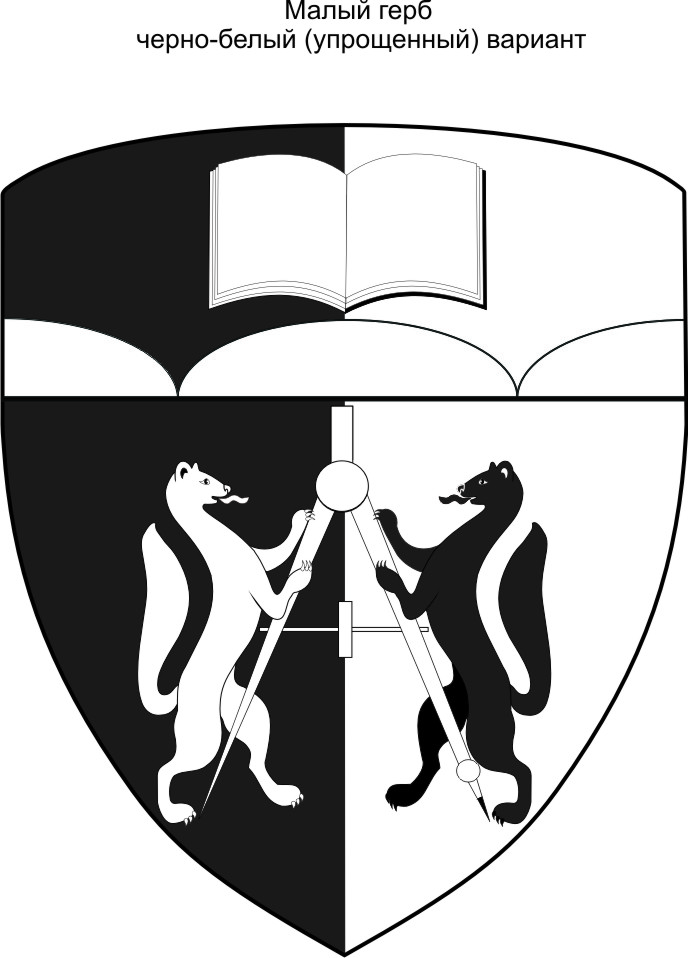 Федеральное государственное бюджетноеобразовательное учреждение высшего образования«Новосибирский государственныйархитектурно-строительный университет (Сибстрин)» Ректору   Сколубовичу  Ю. Л.     Фамилия ________________________________Имя ____________________________________Отчество ________________________________                                              (при  наличии)Дата рождения «___»______________  ______г.Гражданство     __________________Место рождения __________________________Дополнительные сведения __________________________________________________________________________________________________________________________________(в  т.ч. согласно Федерального закона №84-ФЗ от 05.05.2014 )Документ, удостоверяющий личность______________ серия __________  № ___________________когда и кем выдан   «___»___________20___г._____________________________________________________________________________________________________________________________________________ ИНН _______________________________________СНИЛС _____________________________________№п/пНаименование программыУсловия поступления( очная, заочная)Основание приёма(бюджет,  договор)1.1.2.2.3.3.Индивидуальное достижениеПодтверждающий документМаксималь-ное количество балловОтметка о наличии(заполняется посту-пающим)Начис-ленные баллыНаучные публикации, соответствующие теме НИР поступающего в аспирантуру в журналах, входящих в базы Scopus, WoS или Перечень ВАК РФКопия соответствующей публикации с титульной страницей печатного издания 6Научные публикации, соответствующие теме НИР поступающего в аспирантуру в сборниках конференций, входящих в базы Scopus или WoSКопия соответствующей публикации с титульной страницей печатного издания 3Научные публикации, соответствующие теме НИР поступающего в аспирантуру в изданиях, индексируемых РИНЦКопия соответствующей публикации с титульной страницей печатного издания 1 Патент на изобретение, зарегистрированный в ФИПСКопия документа, подтверждающего наличие указанного достижения4Патент на полезную модель, зарегистрированный в ФИПС Копия документа, подтверждающего наличие указанного достижения3 Свидетельство об авторском праве на программный продукт, зарегистрированный в ФИПС (кроме учебных программ)Копия документа, подтверждающего наличие указанного достижения3Соответствие темы магистерской диссертации или ВКР с элементами научных исследований планируемой теме НИР аспирантаКопия документа, подтверждающего наличие указанного достижения5Статус стипендиата Президента Российской Федерации, Правительства Российской ФедерацииКопия свидетельства о наличии указанного достижения5Статус стипендиата регионального уровняКопия свидетельства о наличии указанного достижения2Диплом специалитета или магистратуры с отличиемДокумент об образова-нии2ВсегоВсегоФедеральное государственное бюджетное образовательное учреждение высшего образования«Новосибирский государственный  архитектурно-строительный университет (Сибстрин)»